Delaware Positive Behavior Support ProjectPhase Recognition Recipients2019-2020 School YearPhase 1 Recipients:  Recognizing Tier 1 – School-wide Team ImplementationPhase 2 Recipients: Recognizing Tier 1 – School-wide Team Advanced ImplementationPhase 3 Recipients: Recognizing Tier 2 - Targeted Team Implementation focused on Problem Solving ConversationsPhase 4 Recipients: Recognizing Tier 2 - Targeted Team Implementation focused on Systems Conversations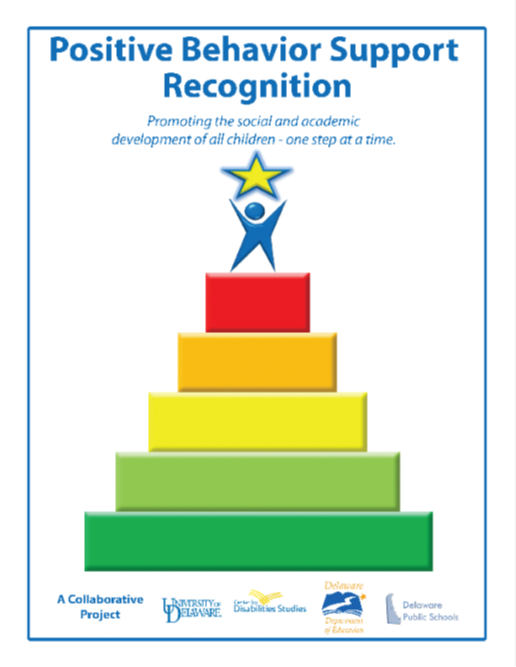 DistrictSchoolBrandywineHanby Elementary DistrictSchoolBrandywineTalley MiddleDistrictSchoolChristinaCarrcroft ElementaryLake ForestTalley MiddleDistrictSchoolChristinaKeene Elementary